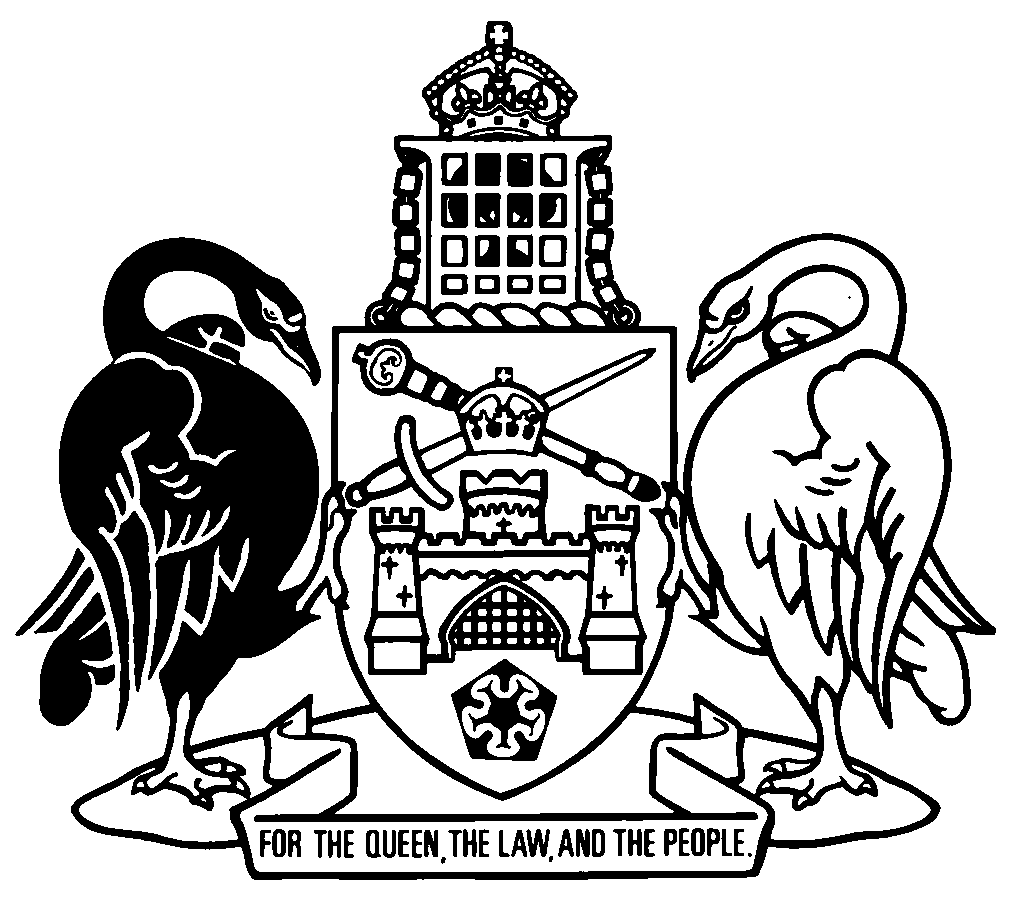 Australian Capital TerritoryMagistrates Court (Tree Protection Infringement Notices) Regulation 2006    SL2006-6made under theMagistrates Court Act 1930Republication No 3Effective:  10 June 2015 – 31 December 2023Republication date: 10 June 2015Last amendment made by A2015-15About this republicationThe republished lawThis is a republication of the Magistrates Court (Tree Protection Infringement Notices) Regulation 2006, made under the Magistrates Court Act 1930 (including any amendment made under the Legislation Act 2001, part 11.3 (Editorial changes)) as in force on 10 June 2015.  It also includes any commencement, amendment, repeal or expiry affecting this republished law to 10 June 2015.  The legislation history and amendment history of the republished law are set out in endnotes 3 and 4. Kinds of republicationsThe Parliamentary Counsel’s Office prepares 2 kinds of republications of ACT laws (see the ACT legislation register at www.legislation.act.gov.au):authorised republications to which the Legislation Act 2001 appliesunauthorised republications.The status of this republication appears on the bottom of each page.Editorial changesThe Legislation Act 2001, part 11.3 authorises the Parliamentary Counsel to make editorial amendments and other changes of a formal nature when preparing a law for republication.  Editorial changes do not change the effect of the law, but have effect as if they had been made by an Act commencing on the republication date (see Legislation Act 2001, s 115 and s 117).  The changes are made if the Parliamentary Counsel considers they are desirable to bring the law into line, or more closely into line, with current legislative drafting practice.  This republication does not include amendments made under part 11.3 (see endnote 1).Uncommenced provisions and amendmentsIf a provision of the republished law has not commenced, the symbol  U  appears immediately before the provision heading.  Any uncommenced amendments that affect this republished law are accessible on the ACT legislation register (www.legislation.act.gov.au). For more information, see the home page for this law on the register.ModificationsIf a provision of the republished law is affected by a current modification, the symbol  M  appears immediately before the provision heading.  The text of the modifying provision appears in the endnotes.  For the legal status of modifications, see the Legislation Act 2001, section 95.PenaltiesAt the republication date, the value of a penalty unit for an offence against this law is $150 for an individual and $750 for a corporation (see Legislation Act 2001, s 133).Australian Capital TerritoryMagistrates Court (Tree Protection Infringement Notices) Regulation 2006made under theMagistrates Court Act 1930Contents	Page	1	Name of regulation	2	3	Purpose of regulation	2	4	Dictionary	2	5	Notes	2	6	Administering authority	2	7	Infringement notice offences	3	8	Infringement notice penalties	3	9	Contents of infringement notices—other information	3	10	Contents of infringement notices—identifying authorised person	4	11	Contents of reminder notices—identifying authorised person	4	12	Authorised people for infringement notice offences	4Schedule 1	Tree Protection Act infringement notice offences and penalties	5Dictionary		6Endnotes	7	1	About the endnotes	7	2	Abbreviation key	7	3	Legislation history	8	4	Amendment history	8	5	Earlier republications	9Australian Capital TerritoryMagistrates Court (Tree Protection Infringement Notices) Regulation 2006     made under theMagistrates Court Act 19301	Name of regulationThis regulation is the Magistrates Court (Tree Protection Infringement Notices) Regulation 2006.3	Purpose of regulationThe purpose of this regulation is to provide for infringement notices under the Magistrates Court Act 1930, part 3.8 for certain offences against the Tree Protection Act.Note	The Magistrates Court Act 1930, pt 3.8 provides a system of infringement notices for offences against various Acts. The infringement notice system is intended to provide an alternative to prosecution.4	DictionaryThe dictionary at the end of this regulation is part of this regulation.Note 1	The dictionary at the end of this regulation defines certain terms used in this regulation.Note 2	A definition in the dictionary applies to the entire regulation unless the definition, or another provision of the regulation, provides otherwise or the contrary intention otherwise appears (see Legislation Act, s 155 and s 156 (1)).5	NotesA note included in this regulation is explanatory and is not part of this regulation.Note	See the Legislation Act, s 127 (1), (4) and (5) for the legal status of notes.6	Administering authorityThe administering authority for an infringement notice offence against the Tree Protection Act is the director-general for the Tree Protection Act.7	Infringement notice offencesThe Magistrates Court Act 1930, part 3.8 applies to an offence against a provision of the Tree Protection Act mentioned in schedule 1, column 2.8	Infringement notice penalties	(1)	The penalty payable by an individual for an offence against the Tree Protection Act, under an infringement notice for the offence, is the amount mentioned in schedule 1, column 4 for the offence.	(2)	The penalty payable by a corporation for an offence against the Tree Protection Act, under an infringement notice for the offence, is 5 times the amount mentioned in schedule 1, column 4 for the offence.	(3)	The cost of serving a reminder notice for an infringement notice offence against the Tree Protection Act is $34.9	Contents of infringement notices—other information	(1)	An infringement notice served on a company by an authorised person for an infringement notice offence against the Tree Protection Act must include the company’s ACN.Note	The requirement under this section is additional to the requirement under the Magistrates Court Act 1930, s 121 (1) (c).	(2)	In this section:company means a company registered under the Corporations Act.10	Contents of infringement notices—identifying authorised personAn infringement notice served on a person by an authorised person for an infringement notice offence against the Tree Protection Act must identify the authorised person by—	(a)	the authorised person’s full name, or surname and initials; or	(b)	any unique number given, for this regulation, to the authorised person by the administering authority.11	Contents of reminder notices—identifying authorised personA reminder notice served on a person by an authorised person for an infringement notice offence against the Tree Protection Act must identify the authorised person by—	(a)	the authorised person’s full name, or surname and initials; or	(b)	any unique number given, for this regulation, to the authorised person by the administering authority.12	Authorised people for infringement notice offencesAn authorised person under the Tree Protection Act, section 85 (Appointment of authorised people) may serve the following:	(a)	an infringement notice for an infringement notice offence against the Tree Protection Act;	(b)	a reminder notice for an infringement notice offence against the Tree Protection Act.Note	For how documents may be served, see the Legislation Act, pt 19.5.Schedule 1	Tree Protection Act infringement notice offences and penalties(see s 7 and s 8)Dictionary(see s 3)Note 1	The Legislation Act contains definitions and other provisions relevant to this regulation.Note 2	For example, the Legislation Act, dict, pt 1, defines the following terms:	corporation	Corporations Act	individual.Note 3	Terms used in this regulation have the same meaning that they have in the Magistrates Court Act 1930 (see Legislation Act, s 148).  For example, the following terms are defined in the Magistrates Court Act 1930, dict:	administering authority	authorised person	infringement notice	infringement notice offence	reminder notice.Tree Protection Act means the Tree Protection Act 2005.Endnotes1	About the endnotesAmending and modifying laws are annotated in the legislation history and the amendment history.  Current modifications are not included in the republished law but are set out in the endnotes.Not all editorial amendments made under the Legislation Act 2001, part 11.3 are annotated in the amendment history.  Full details of any amendments can be obtained from the Parliamentary Counsel’s Office.Uncommenced amending laws are not included in the republished law.  The details of these laws are underlined in the legislation history.  Uncommenced expiries are underlined in the legislation history and amendment history.If all the provisions of the law have been renumbered, a table of renumbered provisions gives details of previous and current numbering.  The endnotes also include a table of earlier republications.2	Abbreviation key3	Legislation historyMagistrates Court (Tree Protection Infringement Notices) Regulation 2006 SL2006-6notified LR 13 March 2006
s 1, s 2 commenced 13 March 2006 (LA s 75 (1))
remainder commenced 29 March 2006 (s 2 and see Tree Protection Act 2005 A2005-51, s 2 (1) and LA s 79)as amended byAdministrative (One ACT Public Service Miscellaneous Amendments) Act 2011 A2011-22 sch 1 pt 1.110notified LR 30 June 2011s 1, s 2 commenced 30 June 2011 (LA s 75 (1))sch 1 pt 1.110 commenced 1 July 2011 (s 2 (1))Statute Law Amendment Act 2015 A2015-15 sch 3 pt 3.40notified LR 27 May 2015s 1, s 2 commenced 27 May 2015 (LA s 75 (1))sch 3 pt 3.40 commenced 10 June 2015 (s 2)4	Amendment historyCommencements 2	om LA s 89 (4)Administering authoritys 6	am A2011-22 amdt 1.328Authorised people for infringement notice offencess 12	am A2015-15 amdt 3.135, amdt 3.1365	Earlier republicationsSome earlier republications were not numbered. The number in column 1 refers to the publication order.  Since 12 September 2001 every authorised republication has been published in electronic pdf format on the ACT legislation register.  A selection of authorised republications have also been published in printed format. These republications are marked with an asterisk (*) in column 1.  Electronic and printed versions of an authorised republication are identical. ©  Australian Capital Territory 2015column 1itemcolumn 2offence provisioncolumn 3offence penalty (penalty units)column 4infringement penalty ($)116 (5)—1.1	if registered tree501 0001.2	if regulated tree50250218 (4) (a)—2.1	if registered tree501 0002.2	if regulated tree50250318 (4) (b)—3.1	if registered tree501 0003.2	if regulated tree50250420 (3)—4.1	if registered tree505004.2	if regulated tree50200530 (1)—5.1	if registered tree505005.2	if regulated tree50200A = ActNI = Notifiable instrumentAF = Approved formo = orderam = amendedom = omitted/repealedamdt = amendmentord = ordinanceAR = Assembly resolutionorig = originalch = chapterpar = paragraph/subparagraphCN = Commencement noticepres = presentdef = definitionprev = previousDI = Disallowable instrument(prev...) = previouslydict = dictionarypt = partdisallowed = disallowed by the Legislative r = rule/subruleAssemblyreloc = relocateddiv = divisionrenum = renumberedexp = expires/expiredR[X] = Republication NoGaz = gazetteRI = reissuehdg = headings = section/subsectionIA = Interpretation Act 1967sch = scheduleins = inserted/addedsdiv = subdivisionLA = Legislation Act 2001SL = Subordinate lawLR = legislation registersub = substitutedLRA = Legislation (Republication) Act 1996underlining = whole or part not commencedmod = modified/modificationor to be expiredRepublication No and dateEffectiveLast amendment made byRepublication forR1
29 Mar 200629 Mar 2006–
30 June 2011not amendednew regulationR2
1 July 20111 July 2011–
9 June 2015A2011-22amendments by A2011-22